Indiánské symboly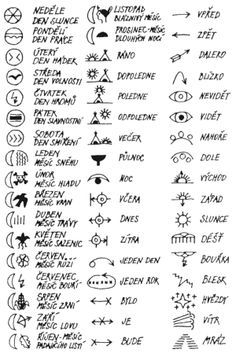 